 Тема « Получение и применение бензола»Цель: изучить   получение бензола; познакомить с областями применения бензола и его гомологов.Задачи: разобрать промышленные способы получения бензола; определить личную значимость полученных знаний, рассмотрев области практического применения бензола и его гомологов; формирование умения записывать уравнения реакций с органическими веществами; развивать  умение работать с текстом учебника, с дополнительными источниками информации,  решать расчетные задачи, устанавливать взаимосвязь между различными классами ОС; воспитывать интерес к предмету, бережное отношение к природе, уважение к преобразующим возможностям науки, понимание приоритета общечеловеческих ценностей.Тип урока:				 урок изучения нового материалаМетоды урока:			Словесный (рассказ, беседа, объяснение);практический ( решение упражнений).Форма работы:	фронтальная беседа, индивидуальная и парная работаХод урокаЧеловек должен верить, что непонятное можно понять: иначе он не стал бы размышлять о нём. Организационный этап. 1-2 мин.ІІ. Этап   проверки знаний.(10 мин.)	Фронтальная беседа: Какие углеводороды называются ароматическими?Почему?Общая формула? Угол? Гибридизация? Длина святи?  Физические свойства?Какие типы реакций характерны?Тестовая проверка д/з по вариантам (приложение) III. Формулировка цели урока. Изучение нового материала.Мы с вами уже изучили строение, физические и химические свойства бензола. Как вы думаете, что мы сегодня узнаем о нем?Рассмотрим получение бензола. Работа с учебником стр. 115. Составим схему. Почему бензол относятся к летучим продуктам? Бензол получают из каменноугольной смолы, образующейся при коксовании угля.  В настоящее время  бензол получают из нефти. Бензол получают  синтетическими методами.   Из алканов:                С6Н14	С6Н6 + 4Н2 (дегидроциклизация алканов – ароматизация) t. PtИз циклоалканов:               С6Н12	С6Н6 + 3Н2 (дегидрирование циклогексана) t. PtРешим задачу: В результате дегидрирование  циклогексана образуется бензол массой? ( на доску)Из ацетилена. Презентация слайд 1.                 . 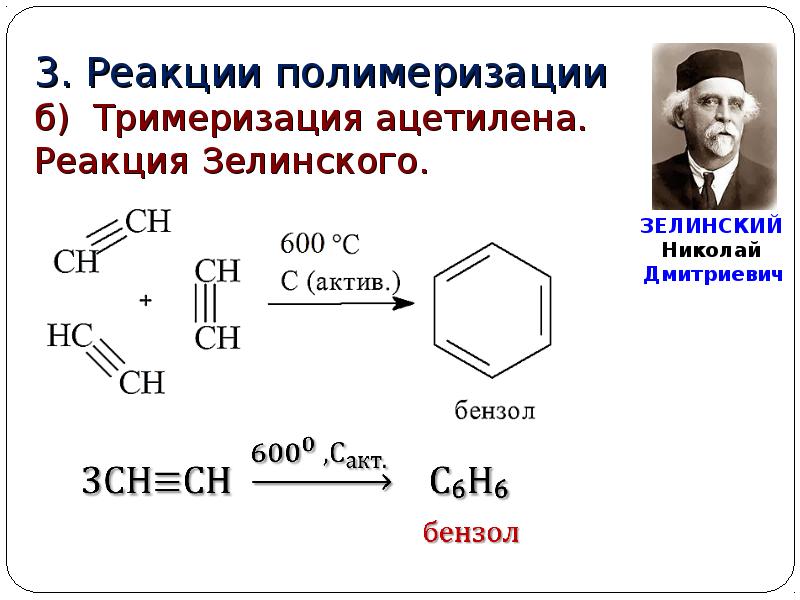 Решим задачу: Для получения 250г бензола при нормальных условиях потребуется ацетилен объемом (л)?Выполним задание  4. Стр.117.Посмотрим на слайд 1 еще раз, зачитаем. Попробуем составить схему:Бензол метан толуол. Бензол с метаном не взаимодействует, однако он вступает в реакцию с хлорметаном  с образованием толуола и хлороводорода. 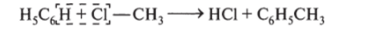 Придумайте задачу, используя  данное уравнение (работа в парах)Мне бы хотелось рассказывать вам о еще одной очень важной работе Николая Дмитриевича Зелинского (создание протвогаза).Работаем по презентации. Нам осталось рассмотреть применение бензола. У вас в учебнике стр. 116, есть краткое перечисление. Я просила желающих подготовить выступление? Есть желающие? Слушаем внимательно. Рассмотрим схему «Применение бензола». Ответьте на вопросы: Наибольшее применение имеет сам бензол или продукты, получаемые из него? Почему?Какие слова вам знакомы? Инсектициды – это?Выпишите 5 любых  применений бензола.Рассмотрим взаимосвязь между различными классами углеводородов. Напишите уравнения соответствующих реакций, если начальное вещество этан. Рефлексия.Итак, что нового вы узнали на учебном занятии? Сложно ли вам было?Запишем д/з параграф 20, повторить параграфы 12-14Желающие Презентация  «Самые большие разливы нефти в истории»Выступление или презентация «Защита окружающей среды во время добычи нефти и ее переработки».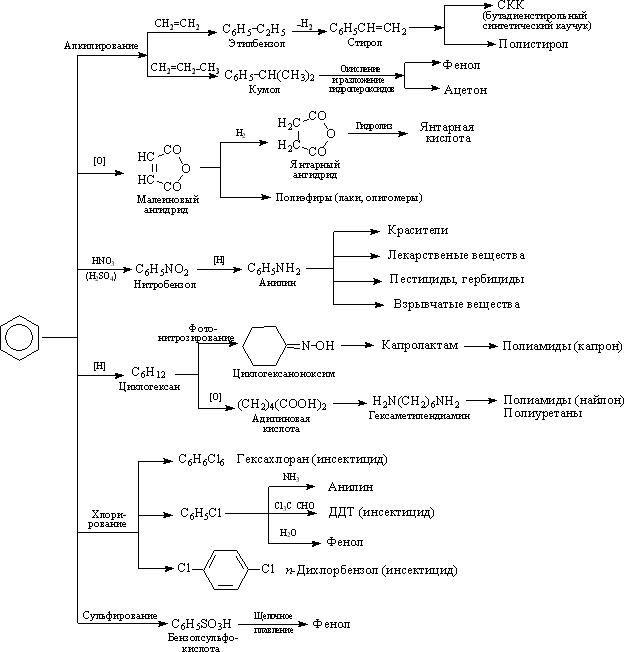 СnH2n+2СnH2nСnH2n-2CnH2n-6CnH2n-5ClC2H6C2H4C2H2C6H6C6H5Cl